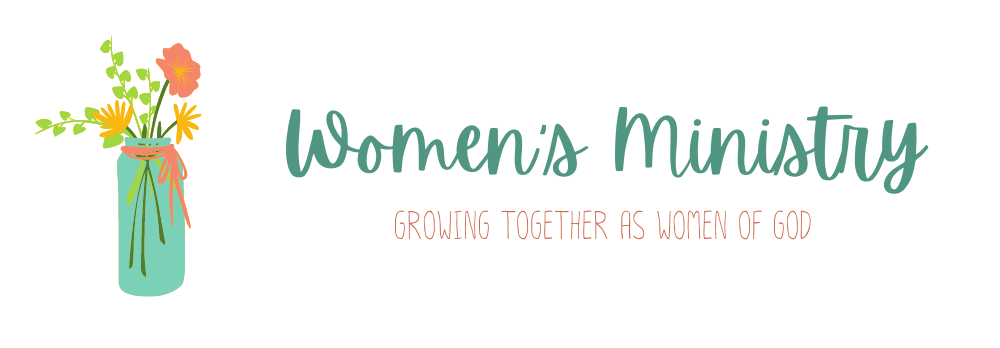 Women’s Ministry Update 2023The purpose of our women’s ministry is two-fold: to nurture and encourage each other as sisters in Christ and secondly to reach out to the women in the communities in which we live in love and care and pointing them to Jesus. Over the past year or so we have done this in two main ways:A monthly Bible study which is open to all women who wish to join. We have 29 women on the WhatsApp group and an average attendance between 8-15 each session. We have studied the Bible as a whole, Women in the Bible, short books of the Bible and are now looking at the book of 1 John.A women’s evening about once every half term. This consists of a meal together here in church and a short testimony given by a woman from the church family. We average 30-50 women each time and about 40% of these are non-church women who come time after time.We have invited women to a short seeker type course in July if they would like to ask more questions. More recently, Chrystal and Sarah have set up a Mum’s Bible study for those with small children and have about mumsHeather has set up a Ladies coffee and chat on a Wednesday morning at Thirsty Café that is open to allAnother new initiative is a monthly Women’s breakfast on a Saturday morning, catered for by Thirsty. This is aimed at Christian women to come together for fellowship, prayer and worship. 1st one was April 15th and well attended. 